  Литературное  чтение  урок № 34  Тема: А. Барто. «Уехали»цель: Формировать читательские умения прогнозировать перед чтением по заголовку и иллюстрации эмоциональный характер произведения; формировать навыки  грамотно строить предложения; обогащать словарный запас учащихся; развивать  умение читать  осознанно, выразительно, передавая настроение произведения; умение работать в паре, группе;содействовать воспитанию  быть добрым, заботливым.Ход урока:Организационно-мотивационный этап.ІІ.Подготовка к работе на основном этапеРебята, я предлагаю вам прочитать предложение и дополнить его. Доброта –это… (радость, милосердие, любовь к животным и т.д.)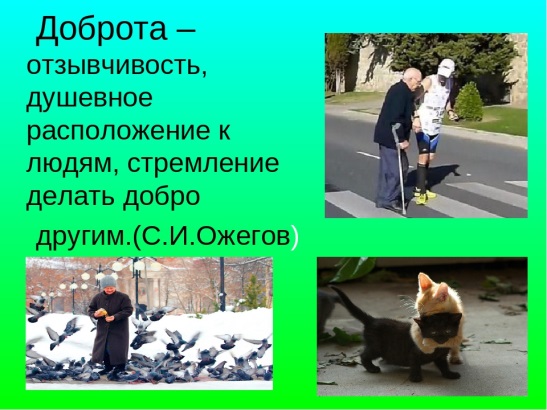  -Значит сегодня пойдет разговор о  чем? ( О доброте, о милосердии.)ІІ.Подготовка к работе на основном этапе- Какую тему мы изучаем на уроке литературы? (Страна Детства)С какими произведениями мы уже познакомились?  «Мальчик –огонек»-сказка Э.Киселевой,  «Кто всех глупее» В.Осеевой, «Ответ С.Михалкова.ІІІ.Этап  проверки домашнего задания. НаШтоБуЗУСмогу прочитать правильно, выделяя голосом главные слова.Смогу передать настроение героя мимикой и жестами.Смогу прочитать выразительно, передавая тон, темп, логические ударения, паузы.Оценю свое чтение Лист оценкиДыхательная, речевая, артикуляционная разминкаДыхательная разминкаУпражнение «Сдуй пылинку»Расслабьте мышцы шеи. Сделайте вдох на выдохе голова покачивается со звуком [ Ф]Речевая разминкаУпражнение «Губы»Прочитайте молча слова. Для этого плотно сожмите губы, приложите к ним палец. старайтесь, чтобы губы не шевелились.Кит, тигр, енот, петух, рак, цыпленок, козленок, окунь, ежик, овца, заяц.Назовите животных, которые встретились в сказке С. Михалкова «Ответ».Артикуляционная разминкаУпражнение «Утюг».Представьте, что вы ведете раскаленным утюгом по ткани. Утюг шипит. Звуком [ ш] имитируйте шипение пара, добиваясь свободного ненапряженного звучания. ІV. Этап усвоения новых знаний и способов действий- Ребята, давайте посмотрим на картинку из учебникас.11.Кого вы видите? Какие глаза у нашего героя? (Грустные) Почему? (Может ему одиноко, ..) -Давайте прогнозировать, о чем мы будем читать сейчас? -Будем читать о животном, о щенке, с которым что-то случилось. Цели на урок на языке учащихся Будем учиться  осознанно, выразительно читать стихотворение;Будем учиться рассуждать, доказывать; Будем стремиться быть добрыми к животным Карточки с целями учащиеся  открывают на парте. Прочитайте цели молча, затем  друг другу в паре проговорите.V. Этап первичной проверки понимания изученногоУчитель читает стихотворение «Уехали» А.Барто.-Ребята, менялось ли у вас настроение при чтении стихотворения? Почему? Как вы понимаете слово Терасса – летнее открытое помещение. Что значит пластом?  Неподвижно.Я предлагаю вам прочитать это стихотворение молча, про себя –так  читают девочки.Самостоятельное «жужжащее чтение» - для мальчиков.VІ.Этап закрепления новых знаний и способов действийПрием «Неподнятая рука. Случайный выбор» -Кто главный герой стихотворения? (Щенок)Прочитайте ,как относились ребята к щенку?-Можем ли мы сказать ,что они были милосердны?Предлагаю собрать гексы к слову милосердие.Сострадание, помощь, поддержка, сочувствие, благость, жалость,  забота, милость, печаль, доброта сердоболие, сердобольность. Давайте  обратимся к словарю В.И.Даля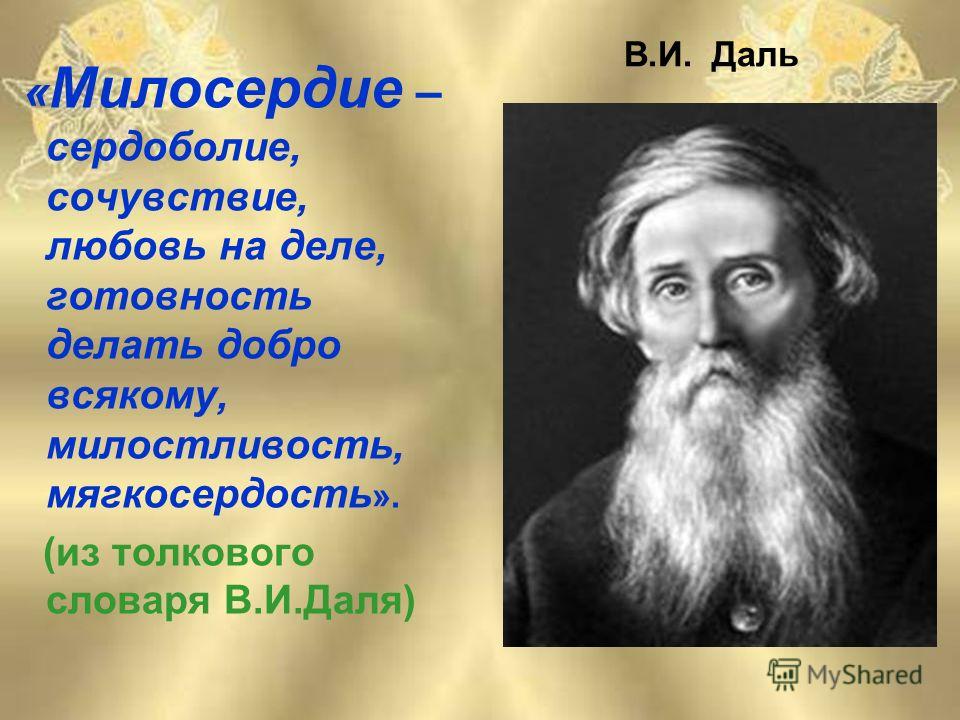  Я желаю вам, чтобы вы смогли прийти на помощь человеку , животному в трудную минуту, смогли поделиться добротой души своей. Выборочное чтение. Прием «Неподнятая рука. Случайный выбор» -Прочитайте, как щенок ждал ребят? -Найдите сточки, в которых передана радость щенка. -Передайте при чтении голосом, мимикой, жестами  радость и печаль щенка?Физкульминутка Встаньте дети, встаньте в круг,Я твой друг и ты мой друг.Влево,вправо повернитесь И друг другу улыбнитесь.Руки к солнцу протяните, Лучики его  словите,И к груди скорей прижмите.С этим лучиком в грудиТы на мир ясней гляди.Зрительная гимнастика  Глазодвигательные упражнения: прописать глазами слова «собака», «друг».Отработка навыка выразительного чтения НаШтоБуЗУСмогу прочитать правильно, выделяя голосом главные слова.Смогу передать настроение героя мимикой и жестами.Смогу прочитать выразительно, передавая тон, темп, логические ударения, паузы.Оценю свое чтение 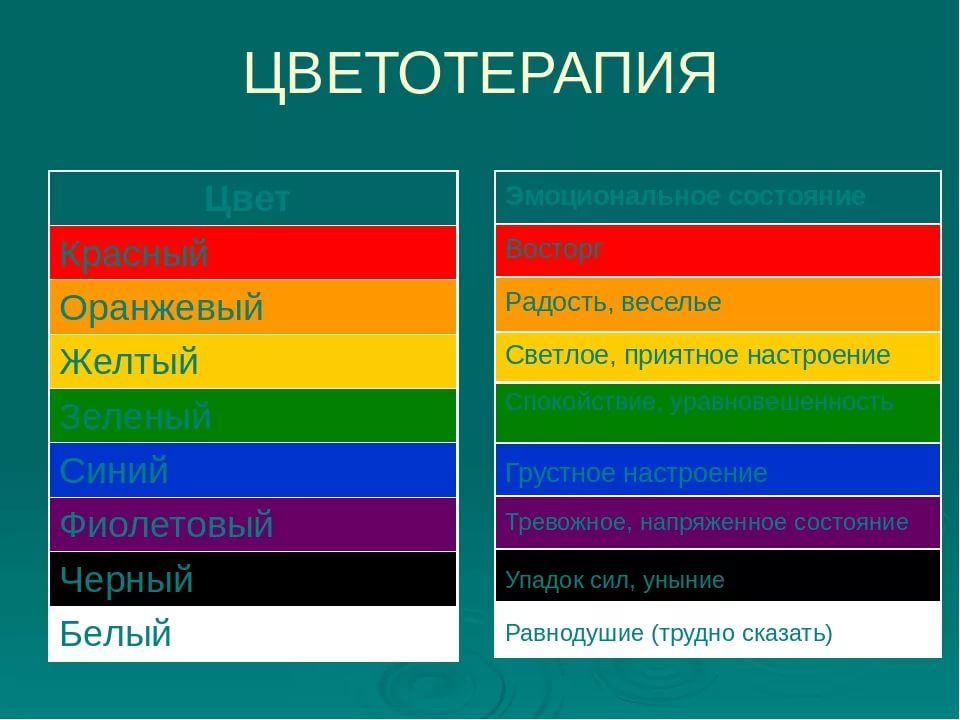 Ребята ,давайте с помощью полосок покажем как менялось настроение у щенка.Забота,(желтый) защита,(оранжевый) грусть,(синий) радость(красный).VІІ.Этап обобщения и систематизации знанийРабота в группах.1.	Задание для 1 группы.-Восстановите рифмующие строкиЩенка кормили молоком.
Чтоб он здоровым …(рос).
Вставали ночью и тайком
К нему бежали  (босиком)….  —
Ему пощупать нос.Учили мальчики щенка,
Возились с ним …(в саду).,
И он, расстроенный слегка,
Шагал на …. (поводу).Он на чужих ворчать привык,
Совсем как взрослый пес,
И вдруг приехал грузовик
И всех ребят …. (увез)Задание для 2 группы.- Прочитайте слова. Соедините стрелочками  с одной стороны слова ,которые подходят 1) к ребятам; Соедините стрелочками с другой стороны слова, которые подходят 2) к щенку кормилишагал вставали ворчитребята                                                   лаял                                            щенок лизалвернулисьласкалипривыквспомнилиПроверка выполненных заданий. Самооценка. Взаимооценка. Карточка «Нужна помощь»VІІІ. Этап контроля и самоконтроля. Тест- Имя и отчество детской писательницыа )-  Агния Барто  +б) – Валентина Осеевав) – Элеонора Киселева2. Как называется стихотворениеа )-  Приехалиб) –  Уехали+в) –  Щенок3. Милосердие –это …а )- сострадание+б) – радость+в) – гневТест .Проверка. 1. а)+     2.б)+ ; 3.а)+, б)+ Давайте проверим наши цели. Достигли ли мы их.Цели на урок на языке учащихся Будем учиться  осознанно, выразительно читать стихотворение; +Будем учиться рассуждать, доказывать;+ Будем стремиться быть добрыми к животным +IX. Этап информирования о домашнем задании.1.Научиться  выразительно читать стихотворение.НаШтоБуЗУСмогу прочитать правильно, выделяя голосом главные слова.Смогу передать настроение героя мимикой и жестами.Смогу прочитать выразительно, передавая тон, темп, логические ударения, паузы.Оценю свое чтение 2. Нарисовать щенка.X. Этап подведения итогов урока.Игра с кубиком.  Меня урок заставил задуматься о…Меня порадовало то, что… Я думаю, что ребята проявили…. Я научился читать…Критерии оценивания по ролямМоя оценка  + ;   -;  ?а) ПравильностьБ) ВыразительностьВ) Артистичность (мимика,жесты)а) ПравильностьБ) ВыразительностьВ) Артистичность (мимика,жесты)а) ПравильностьБ) ВыразительностьВ) Артистичность (мимика,жесты)